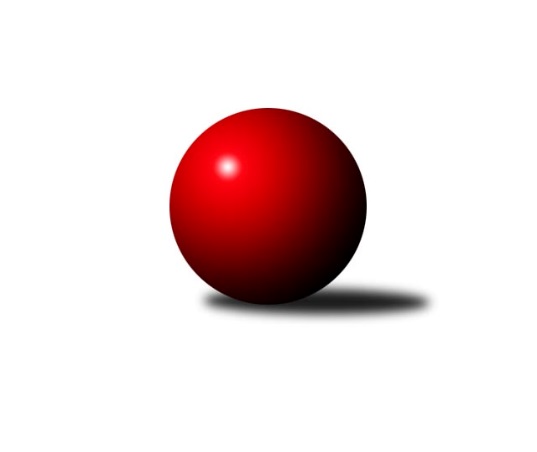 Č.6Ročník 2012/2013	3.11.2012Nejlepšího výkonu v tomto kole: 3610 dosáhlo družstvo: SKK  Náchod1. KLM 2012/2013Výsledky 6. kolaSouhrnný přehled výsledků:TJ Valašské Meziříčí	- SKK  Náchod	3:5	3594:3610	10.0:14.0	3.11.TJ Jiskra Kovářská	- TJ Sokol KARE Luhačovice˝A˝	6:2	3312:3198	15.0:9.0	3.11.TJ Spartak Přerov˝A˝	- KK PSJ Jihlava	5:3	3375:3315	14.0:10.0	3.11.TJ Centropen Dačice	- KK Slavoj Praha	5:3	3432:3260	16.0:8.0	3.11.TJ Sokol Kolín 	- TJ Třebíč	5:3	3291:3278	12.0:12.0	3.11.TJ Sokol Husovice	- SKK Svijany  Vrchlabí	5:3	3396:3260	13.5:10.5	3.11.Tabulka družstev:	1.	SKK  Náchod	6	5	0	1	33.0 : 15.0 	88.0 : 56.0 	 3485	10	2.	TJ Třebíč	6	5	0	1	32.0 : 16.0 	81.0 : 63.0 	 3403	10	3.	TJ Sokol Kolín	6	4	0	2	30.0 : 18.0 	77.5 : 66.5 	 3350	8	4.	TJ Spartak Přerov˝A˝	6	3	2	1	26.0 : 22.0 	77.0 : 67.0 	 3376	8	5.	TJ Sokol Husovice	6	3	1	2	24.0 : 24.0 	76.0 : 68.0 	 3385	7	6.	TJ Jiskra Kovářská	6	3	1	2	23.0 : 25.0 	69.0 : 75.0 	 3323	7	7.	KK PSJ Jihlava	6	3	0	3	27.0 : 21.0 	71.5 : 72.5 	 3204	6	8.	TJ Centropen Dačice	6	3	0	3	22.0 : 26.0 	72.0 : 72.0 	 3321	6	9.	TJ Sokol KARE Luhačovice˝A˝	6	2	0	4	21.0 : 27.0 	67.5 : 76.5 	 3299	4	10.	KK Slavoj Praha	6	2	0	4	20.0 : 28.0 	63.0 : 81.0 	 3313	4	11.	SKK Svijany  Vrchlabí	6	1	0	5	18.0 : 30.0 	65.0 : 79.0 	 3338	2	12.	TJ Valašské Meziříčí	6	0	0	6	12.0 : 36.0 	56.5 : 87.5 	 3358	0Podrobné výsledky kola:	 TJ Valašské Meziříčí	3594	3:5	3610	SKK  Náchod	Dalibor Tuček	131 	 154 	 168 	141	594 	 1:3 	 601 	 117	158 	 172	154	Jiří Hetych ml. *1	Radim Metelka	166 	 145 	 139 	147	597 	 2:2 	 588 	 178	137 	 142	131	Roman Straka	Ondřej Topič	133 	 148 	 157 	146	584 	 1:3 	 619 	 161	149 	 140	169	Ladislav Beránek	Luboš Gassmann	141 	 126 	 173 	151	591 	 1:3 	 605 	 145	141 	 164	155	Martin Kovář	Vladimír Výrek	148 	 135 	 142 	168	593 	 2:2 	 575 	 157	154 	 132	132	Petr Holý	Tomáš Cabák	175 	 164 	 144 	152	635 	 3:1 	 622 	 161	152 	 141	168	Jaroslav Hažvarozhodčí: střídání: *1 od 31. hodu Daniel NeumannNejlepší výkon utkání: 635 - Tomáš Cabák	 TJ Jiskra Kovářská	3312	6:2	3198	TJ Sokol KARE Luhačovice˝A˝	David Junek	149 	 136 	 147 	142	574 	 3:1 	 565 	 143	149 	 144	129	Jiří Staněk	Petr Dvořák	145 	 141 	 122 	142	550 	 1:3 	 587 	 135	158 	 132	162	Jiří Kudláček	Milan Hrouda *1	134 	 125 	 122 	121	502 	 1.5:2.5 	 497 	 117	125 	 133	122	Pavel Kubálek	Martin Pejčoch	132 	 137 	 141 	150	560 	 2.5:1.5 	 543 	 158	125 	 141	119	Michal Markus	Jaroslav Tejml	129 	 152 	 152 	137	570 	 4:0 	 505 	 110	126 	 145	124	Radek Polách	Vlastimil Zeman st.	145 	 138 	 132 	141	556 	 3:1 	 501 	 128	135 	 133	105	Petr Kudláčekrozhodčí: střídání: *1 od 61. hodu Vlastimil Zeman ml. ml.Nejlepší výkon utkání: 587 - Jiří Kudláček	 TJ Spartak Přerov˝A˝	3375	5:3	3315	KK PSJ Jihlava	Roman Goldemund	145 	 159 	 129 	148	581 	 1.5:2.5 	 595 	 159	158 	 130	148	Stanislav Partl	Milan Kanda	144 	 129 	 144 	125	542 	 3:1 	 500 	 117	128 	 121	134	Petr Benedikt *1	Jakub Pleban	152 	 148 	 152 	153	605 	 3.5:0.5 	 570 	 147	148 	 129	146	Daniel Braun	Jiří Divila ml.	143 	 133 	 124 	131	531 	 2:2 	 547 	 140	122 	 152	133	Jiří Partl	Vlastimil Bělíček	136 	 140 	 152 	155	583 	 3:1 	 530 	 154	137 	 115	124	Tomáš Valík	Jiří Kudela	133 	 133 	 141 	126	533 	 1:3 	 573 	 144	149 	 139	141	Václav Rychtařík ml.rozhodčí: střídání: *1 od 31. hodu Jakub ZdražilNejlepší výkon utkání: 605 - Jakub Pleban	 TJ Centropen Dačice	3432	5:3	3260	KK Slavoj Praha	Petr Žahourek	125 	 135 	 141 	145	546 	 1:3 	 561 	 130	128 	 153	150	Zdeněk Gartus	Milan Kabelka	161 	 157 	 144 	158	620 	 4:0 	 558 	 142	150 	 127	139	Martin Kozel st.	Václav Zajíc	131 	 129 	 152 	141	553 	 2:2 	 565 	 147	151 	 132	135	Petr Pavlík	Jiří Malínek	142 	 140 	 150 	129	561 	 3:1 	 555 	 140	127 	 145	143	Jiří Bartoníček	Karel Novák	140 	 125 	 132 	142	539 	 2:2 	 552 	 149	117 	 151	135	Anton Stašák	Milan Blecha	139 	 163 	 140 	171	613 	 4:0 	 469 	 104	118 	 134	113	Stanislav Tichý *1rozhodčí: střídání: *1 od 31. hodu Stanislav BřezinaNejlepší výkon utkání: 620 - Milan Kabelka	 TJ Sokol Kolín 	3291	5:3	3278	TJ Třebíč	Jindřich Lauer	128 	 155 	 130 	125	538 	 1:3 	 566 	 143	134 	 135	154	Petr Dobeš ml.	Filip Dejda	158 	 138 	 135 	134	565 	 3:1 	 545 	 127	133 	 128	157	Jiří Mikoláš	Jiří Němec *1	128 	 123 	 119 	131	501 	 2:2 	 492 	 109	137 	 132	114	Karel Uhlíř	Roman Weiss	152 	 135 	 134 	139	560 	 2:2 	 578 	 141	155 	 147	135	Robert Pevný	Jan Pelák	128 	 144 	 143 	147	562 	 3:1 	 515 	 135	125 	 127	128	Václav Rypel	Martin Švorba	142 	 125 	 158 	140	565 	 1:3 	 582 	 155	140 	 139	148	Kamil Nestrojilrozhodčí: střídání: *1 od 91. hodu Robert PeteraNejlepší výkon utkání: 582 - Kamil Nestrojil	 TJ Sokol Husovice	3396	5:3	3260	SKK Svijany  Vrchlabí	Zdeněk Vymazal	156 	 139 	 142 	157	594 	 3:1 	 566 	 143	144 	 141	138	David Hobl	Jiří Axman ml. ml.	163 	 127 	 138 	146	574 	 3.5:0.5 	 514 	 120	127 	 133	134	Vlado Žiško	Dušan Ryba	148 	 169 	 137 	160	614 	 4:0 	 527 	 129	125 	 135	138	Roman Pek	Libor Škoula	124 	 140 	 119 	130	513 	 0:4 	 549 	 140	147 	 125	137	Pavel Nežádal	Jiří Radil	144 	 134 	 145 	144	567 	 2:2 	 570 	 132	129 	 152	157	Zdeněk Říha	Jiří Radil	134 	 143 	 126 	131	534 	 1:3 	 534 	 141	106 	 140	147	Kamil Fiebingerrozhodčí: Nejlepší výkon utkání: 614 - Dušan RybaPořadí jednotlivců:	jméno hráče	družstvo	celkem	plné	dorážka	chyby	poměr kuž.	Maximum	1.	Jaroslav Hažva 	SKK  Náchod	600.10	375.7	224.4	0.4	5/5	(635)	2.	Kamil Nestrojil 	TJ Třebíč	587.00	378.3	208.7	1.4	4/4	(606)	3.	Robert Pevný 	TJ Třebíč	585.67	373.4	212.3	0.7	4/4	(610)	4.	Vlastimil Bělíček 	TJ Spartak Přerov˝A˝	584.58	384.2	200.4	1.5	3/3	(636)	5.	Milan Blecha 	TJ Centropen Dačice	583.08	380.8	202.3	0.9	3/3	(613)	6.	Zdeněk Gartus 	KK Slavoj Praha	582.50	378.0	204.5	1.8	4/4	(638)	7.	Petr Holý 	SKK  Náchod	581.70	375.7	206.0	1.4	5/5	(633)	8.	Michal Rolf 	SKK Svijany  Vrchlabí	581.50	390.6	190.9	1.5	4/5	(608)	9.	David Junek 	TJ Jiskra Kovářská	580.63	365.9	214.8	1.9	4/4	(622)	10.	Jiří Radil 	TJ Sokol Husovice	579.04	371.5	207.6	2.2	4/4	(613)	11.	Václav Mazur 	TJ Spartak Přerov˝A˝	578.67	383.8	194.8	2.7	2/3	(601)	12.	Zdeněk Vymazal 	TJ Sokol Husovice	578.67	373.2	205.5	1.2	4/4	(597)	13.	Petr Dobeš  ml.	TJ Třebíč	578.67	376.3	202.4	1.0	4/4	(647)	14.	Radim Metelka 	TJ Valašské Meziříčí	578.42	371.8	206.7	0.8	4/4	(597)	15.	Martin Kovář 	SKK  Náchod	577.40	376.8	200.6	0.8	5/5	(611)	16.	David Hobl 	SKK Svijany  Vrchlabí	576.40	386.5	189.9	2.0	5/5	(622)	17.	Martin Švorba 	TJ Sokol Kolín 	574.42	367.0	207.4	1.4	3/3	(596)	18.	Daniel Braun 	KK PSJ Jihlava	574.17	375.2	199.0	2.4	4/4	(595)	19.	Jiří Axman ml.  ml.	TJ Sokol Husovice	573.67	377.8	195.9	1.0	3/4	(607)	20.	Daniel Neumann 	SKK  Náchod	573.63	372.5	201.1	1.5	4/5	(622)	21.	Tomáš Cabák 	TJ Valašské Meziříčí	573.56	383.8	189.8	2.1	3/4	(635)	22.	Dušan Ryba 	TJ Sokol Husovice	573.33	363.8	209.5	0.3	3/4	(614)	23.	Václav Rychtařík  ml.	KK PSJ Jihlava	573.33	382.9	190.4	1.8	3/4	(611)	24.	Ladislav Beránek 	SKK  Náchod	573.25	368.3	205.0	1.9	4/5	(619)	25.	Filip Dejda 	TJ Sokol Kolín 	573.00	369.5	203.5	2.0	2/3	(581)	26.	Jan Pelák 	TJ Sokol Kolín 	572.42	372.8	199.6	2.6	3/3	(602)	27.	Michal Markus 	TJ Sokol KARE Luhačovice˝A˝	572.40	370.3	202.1	2.1	5/5	(604)	28.	Roman Goldemund 	TJ Spartak Přerov˝A˝	570.33	383.5	186.8	3.7	3/3	(598)	29.	Stanislav Partl 	KK PSJ Jihlava	567.88	381.9	186.0	2.9	4/4	(595)	30.	Jiří Němec 	TJ Sokol Kolín 	567.67	367.0	200.7	2.3	3/3	(581)	31.	Petr Benedikt 	KK PSJ Jihlava	566.78	370.8	196.0	3.7	3/4	(595)	32.	Martin Pejčoch 	TJ Jiskra Kovářská	566.38	358.8	207.6	2.4	4/4	(593)	33.	Jiří Kudela 	TJ Spartak Přerov˝A˝	566.33	383.1	183.2	1.3	3/3	(573)	34.	Jaroslav Tejml 	TJ Jiskra Kovářská	565.67	360.8	204.8	1.7	3/4	(587)	35.	Luboš Gassmann 	TJ Valašské Meziříčí	564.50	358.1	206.4	2.2	4/4	(591)	36.	Zdeněk Říha 	SKK Svijany  Vrchlabí	564.40	368.2	196.2	2.4	5/5	(584)	37.	Martin Kozel  st.	KK Slavoj Praha	563.67	374.5	189.2	2.3	4/4	(577)	38.	Vlastimil Zeman ml.  ml.	TJ Jiskra Kovářská	562.50	367.8	194.7	2.7	3/4	(578)	39.	Jiří Malínek 	TJ Centropen Dačice	562.00	375.5	186.5	3.5	3/3	(581)	40.	Jiří Staněk 	TJ Sokol KARE Luhačovice˝A˝	561.80	374.0	187.8	2.3	5/5	(616)	41.	Jiří Mrlík 	TJ Sokol KARE Luhačovice˝A˝	560.75	375.9	184.9	1.9	4/5	(579)	42.	Karel Novák 	TJ Centropen Dačice	560.17	373.2	187.0	2.8	2/3	(583)	43.	Václav Rypel 	TJ Třebíč	559.83	368.5	191.3	2.2	4/4	(608)	44.	Roman Weiss 	TJ Sokol Kolín 	559.33	361.3	198.1	1.6	3/3	(573)	45.	Jiří Mikoláš 	TJ Třebíč	559.13	373.3	185.9	3.0	4/4	(575)	46.	Stanislav Tichý 	KK Slavoj Praha	559.00	373.0	186.0	4.0	3/4	(570)	47.	Václav Zajíc 	TJ Centropen Dačice	556.00	369.4	186.6	2.1	2/3	(570)	48.	Anton Stašák 	KK Slavoj Praha	555.25	364.3	190.9	1.1	4/4	(567)	49.	Vladimír Výrek 	TJ Valašské Meziříčí	553.00	372.1	180.9	3.7	4/4	(593)	50.	Jiří Partl 	KK PSJ Jihlava	552.67	359.2	193.5	2.3	3/4	(558)	51.	Libor Škoula 	TJ Sokol Husovice	552.50	356.9	195.6	2.0	4/4	(573)	52.	David Volek 	TJ Valašské Meziříčí	552.38	364.3	188.1	3.5	4/4	(575)	53.	Jiří Kudláček 	TJ Sokol KARE Luhačovice˝A˝	551.10	363.7	187.4	3.3	5/5	(587)	54.	Kamil Fiebinger 	SKK Svijany  Vrchlabí	551.10	372.7	178.4	2.5	5/5	(572)	55.	Milan Hrouda 	TJ Jiskra Kovářská	550.75	367.5	183.3	2.8	4/4	(573)	56.	Jiří Hendrych 	TJ Spartak Přerov˝A˝	549.50	364.5	185.0	1.7	3/3	(572)	57.	Milan Kabelka 	TJ Centropen Dačice	548.08	359.5	188.6	3.8	3/3	(620)	58.	Tomáš Valík 	KK PSJ Jihlava	547.56	358.8	188.8	3.4	3/4	(624)	59.	Ondřej Topič 	TJ Valašské Meziříčí	547.00	360.0	187.0	1.3	3/4	(584)	60.	Jakub Pleban 	TJ Spartak Přerov˝A˝	546.75	359.9	186.9	5.0	2/3	(605)	61.	Petr Pavlík 	KK Slavoj Praha	543.50	353.8	189.7	3.0	3/4	(573)	62.	Vlastimil Zeman st. 	TJ Jiskra Kovářská	542.00	361.9	180.1	4.3	4/4	(578)	63.	Radek Polách 	TJ Sokol KARE Luhačovice˝A˝	540.80	358.3	182.5	3.3	5/5	(581)	64.	Vlado Žiško 	SKK Svijany  Vrchlabí	539.60	366.8	172.8	2.9	5/5	(568)	65.	Tomáš Bártů 	TJ Centropen Dačice	539.25	361.3	178.0	2.5	2/3	(559)	66.	Petr Pavelka ml 	TJ Spartak Přerov˝A˝	539.00	373.0	166.0	3.5	2/3	(545)	67.	Jindřich Lauer 	TJ Sokol Kolín 	536.50	363.8	172.7	3.2	2/3	(546)	68.	Pavel Nežádal 	SKK Svijany  Vrchlabí	535.90	359.9	176.0	3.1	5/5	(549)	69.	Karel Uhlíř 	TJ Třebíč	535.67	359.8	175.9	4.3	4/4	(585)	70.	Jiří Bartoníček 	KK Slavoj Praha	534.83	350.3	184.6	1.2	4/4	(555)	71.	Petr Žahourek 	TJ Centropen Dačice	534.83	361.8	173.0	3.8	3/3	(555)	72.	Robert Petera 	TJ Sokol Kolín 	530.89	364.0	166.9	3.7	3/3	(554)	73.	Pavel Kubálek 	TJ Sokol KARE Luhačovice˝A˝	524.00	350.8	173.2	4.7	5/5	(602)		Roman Straka 	SKK  Náchod	587.67	372.7	215.0	1.3	3/5	(592)		Jiří Hetych  ml.	SKK  Náchod	565.67	367.3	198.3	3.7	3/5	(573)		Dalibor Tuček 	TJ Valašské Meziříčí	565.50	374.3	191.3	2.5	2/4	(594)		Petr Vojtíšek 	TJ Centropen Dačice	561.00	358.0	203.0	2.0	1/3	(561)		Pavel Vymazal 	TJ Sokol Husovice	560.50	363.5	197.0	1.0	2/4	(593)		Stanislav Březina 	KK Slavoj Praha	559.00	368.5	190.5	0.5	2/4	(576)		Milan Kanda 	TJ Spartak Přerov˝A˝	558.00	387.0	171.0	3.0	1/3	(574)		Petr Dvořák 	TJ Jiskra Kovářská	554.33	358.3	196.0	2.7	1/4	(564)		Jakub Zdražil 	KK PSJ Jihlava	546.50	360.5	186.0	6.0	2/4	(569)		Jiří Divila ml. 	TJ Spartak Přerov˝A˝	544.00	370.5	173.5	3.5	1/3	(557)		Michal Juroška 	TJ Valašské Meziříčí	542.00	354.0	188.0	4.0	1/4	(542)		Jan Machálek  st.	TJ Sokol Husovice	541.50	366.5	175.0	2.5	2/4	(554)		Roman Pek 	SKK Svijany  Vrchlabí	527.00	350.0	177.0	5.0	1/5	(527)		Mojmír Holec 	TJ Centropen Dačice	523.00	347.0	176.0	2.0	1/3	(523)		Arnošt Werschall 	TJ Jiskra Kovářská	511.00	345.0	166.0	7.0	2/4	(551)		Petr Kudláček 	TJ Sokol KARE Luhačovice˝A˝	501.00	344.0	157.0	8.0	1/5	(501)Sportovně technické informace:Starty náhradníků:registrační číslo	jméno a příjmení 	datum startu 	družstvo	číslo startu
Hráči dopsaní na soupisku:registrační číslo	jméno a příjmení 	datum startu 	družstvo	Program dalšího kola:7. kolo10.11.2012	so	10:00	TJ Sokol KARE Luhačovice˝A˝ - TJ Valašské Meziříčí	10.11.2012	so	10:00	KK Slavoj Praha - TJ Sokol Kolín 	10.11.2012	so	15:00	SKK  Náchod - TJ Centropen Dačice	10.11.2012	so	15:00	TJ Třebíč - TJ Spartak Přerov˝A˝	10.11.2012	so	15:00	SKK Svijany  Vrchlabí - TJ Jiskra Kovářská	10.11.2012	so	15:30	KK PSJ Jihlava - TJ Sokol Husovice	Nejlepší šestka kola - absolutněNejlepší šestka kola - absolutněNejlepší šestka kola - absolutněNejlepší šestka kola - absolutněNejlepší šestka kola - dle průměru kuželenNejlepší šestka kola - dle průměru kuželenNejlepší šestka kola - dle průměru kuželenNejlepší šestka kola - dle průměru kuželenNejlepší šestka kola - dle průměru kuželenPočetJménoNázev týmuVýkonPočetJménoNázev týmuPrůměr (%)Výkon1xTomáš CabákVal. Meziříčí6351xMilan KabelkaDačice111.596204xJaroslav HažvaSKK  Náchod6221xTomáš CabákVal. Meziříčí110.56351xMilan KabelkaDačice6202xMilan BlechaDačice110.336131xLadislav BeránekSKK  Náchod6191xDušan RybaHusovice109.356141xDušan RybaHusovice6144xJaroslav HažvaSKK  Náchod108.246222xMilan BlechaDačice6131xLadislav BeránekSKK  Náchod107.72619